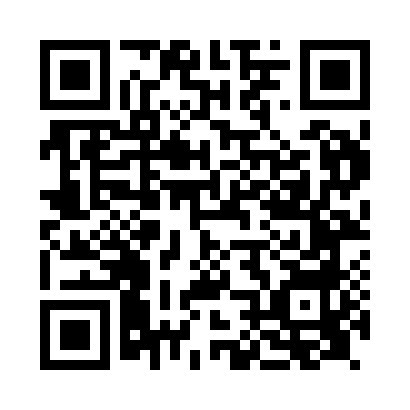 Prayer times for Sandness, Shetlands Islands, UKMon 1 Jul 2024 - Wed 31 Jul 2024High Latitude Method: Angle Based RulePrayer Calculation Method: Islamic Society of North AmericaAsar Calculation Method: HanafiPrayer times provided by https://www.salahtimes.comDateDayFajrSunriseDhuhrAsrMaghribIsha1Mon2:283:461:117:1010:3411:522Tue2:293:471:117:1010:3411:523Wed2:303:491:117:1010:3311:524Thu2:303:501:117:0910:3211:515Fri2:313:511:117:0910:3111:516Sat2:323:531:117:0910:2911:507Sun2:333:541:127:0810:2811:508Mon2:343:561:127:0810:2711:499Tue2:353:581:127:0710:2511:4810Wed2:353:591:127:0710:2411:4811Thu2:364:011:127:0610:2211:4712Fri2:374:031:127:0510:2111:4613Sat2:384:051:127:0510:1911:4614Sun2:394:071:127:0410:1711:4515Mon2:404:091:137:0310:1611:4416Tue2:414:111:137:0210:1411:4317Wed2:424:131:137:0210:1211:4218Thu2:444:151:137:0110:1011:4119Fri2:454:171:137:0010:0811:4020Sat2:464:191:136:5910:0611:3921Sun2:474:211:136:5810:0411:3822Mon2:484:231:136:5710:0211:3723Tue2:494:261:136:569:5911:3624Wed2:504:281:136:549:5711:3525Thu2:514:301:136:539:5511:3426Fri2:524:321:136:529:5311:3327Sat2:544:351:136:519:5011:3128Sun2:554:371:136:509:4811:3029Mon2:564:391:136:489:4511:2930Tue2:574:421:136:479:4311:2831Wed2:584:441:136:469:4011:26